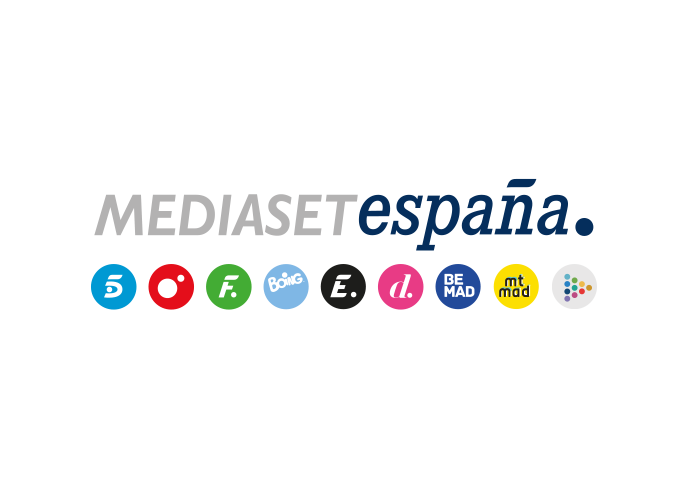 Madrid, 16 de enero de 2023‘Viajando con Chester’ vuelve a la carretera con confidencias de los invitados y del propio Risto, en su nueva temporada en CuatroRisto Mejide se desplaza a distintas localizaciones con el mítico sofá del programa para charlar con personajes como Tita Cervera, Máximo Huerta, Sandro Rosell, Marc Márquez, Gloria Trevi y Ara Malikian, entre otros. En el primer programa, Cayetano Martínez de Irujo y Mai Meneses.Es un elemento icónico del programa, el lugar donde transcurren las conversaciones entre Risto Mejide y sus invitados, y el testigo silencioso de los sentimientos, confidencias y reflexiones que surgen en las charlas que articulan cada edición del formato. Chester, el sofá más reconocible y carismático de la televisión, retoma el espíritu viajero de sus primeras entregas en la nueva temporada de ‘Viajando con Chester’, que Cuatro estrenará el próximo martes 17 de enero (22:45h) con Cayetano Martínez de Irujo y con Mai Meneses, como primeros invitados.En esta nueva temporada, Risto, con una renovada pasión por escuchar y por los silencios, vuelve a la carretera para bucear en las vidas, las emociones y los pensamientos de sus invitados, en charlas íntimas en las que en ocasiones él también compartirá sentimientos y vivencias.El presentador conversará con personajes como el expresidente del Barça, Sandro Rosell; la coleccionista de arte Tita Cervera; el escritor y periodista Máximo Huerta; el futbolista enfermo de ELA Juan Carlos Unzué; el músico Ara Malikian; la transgresora artista Samantha Hudson; el octacampeón del mundo de Motociclismo, Marc Márquez; el compositor y cantante uruguayo Jorge Drexler; y la artista Gloria Trevi, entre otros.Para contextualizar cada encuentro, Risto guiará a los espectadores a través de su narración, aportando imágenes, datos sobre los invitados y, en ocasiones, el testimonio de personajes externos a la conversación que ofrecerán su punto de vista para completar la semblanza de cada personaje, ya sea por su relación de amistad o por confrontación.Cayetano Martínez de Irujo y Mai Meneses, primeros invitadosEl duque de Arjona y conde de Salvatierra no se sentará solo con Risto en el chester, lo hará también junto a sus fantasmas del pasado. El aristócrata recordará algunos de los capítulos más dramáticos de su vida, como las palizas que recibió por parte de alguna de sus cuidadoras en un hogar en el que su madre estaba casi siempre ausente, las relaciones rotas con algunos de sus hermanos; los problemas que tuvo con las drogas en el pasado o la presión que sufrió por parte de casi toda su familia para que se casara con Elena de Borbón. Cayetano, que confesará que su trayectoria como jinete profesional nunca ha sido reconocida como merece, hablará también de la herencia recibida tras el fallecimiento de la duquesa de Alba y de las conversaciones que mantuvo con Alfonso Díez para asegurarse de que la relación que emprendió con su madre no era interesada.Mai Meneses fue la primera expulsada en la segunda edición de ‘Operación Triunfo’, un varapalo que no dificultó el éxito apabullante que cosechó años más tarde bajo la coraza de Nena Daconte. Sin embargo, el verdadero enemigo de la cantante aún no había mostrado su verdadera cara y cuando lo hizo sumió a la cantante en un infierno. Con una personalidad frágil y cargada de múltiples inseguridades que dejaban su autoestima en el subsuelo, se precipitó de lleno en el mundo de las drogas y el alcohol, su salud mental no aguantó y comenzó una etapa de autodestrucción que truncó su brillante carrera. Tras la reciente publicación de un libro en el que relata en primera persona su dramático viaje vital, Mai Meneses entablará con Risto una honesta conversación en la que contará detalles de su breve paso por ‘Operación Triunfo’ y lo que supuso su expulsión, sus dificultades para gestionar el éxito, el infierno de sus adicciones y su problema de salud mental. Destacadas personalidades de nuestro país han sido protagonistas de una charla en el chester del programaProducido en colaboración con La Fábrica de la Tele, ‘Viajando con Chester’ y sus posteriores versiones ‘Chester in love’ y ‘Chester’ estuvieron en emisión en Cuatro entre 2014 y 2019, con gran aceptación de crítica y público.Durante esta etapa, en el chester del programa se sentaron multitud de personajes relevantes de la vida política, cultural y social de nuestro país, como Pedro Sánchez y los expresidentes Felipe González y José Luis Rodríguez Zapatero; los políticos Miguel Ángel Revilla, Oriol Junqueras, Julio Anguita, Pablo Iglesias, Alberto Garzón, Fernando Grande-Marlaska, Margarita Robles e Irene Montero; los chefs Dabiz Muñoz, Martín Berasategui y Jordi Cruz; y actores y artistas como Alejandro Sanz, Joaquín Sabina, Jose Coronado, Raúl Arévalo y Santiago Segura, entre otros muchos. 